Con entusiasmo, vamos por ese puntaje superior en Física de las pruebas SABER.Distribución de la nota: 0.2 por presentar la tarea, 0.6 por cada pregunta que responda bien y 1 por cada buena justificación.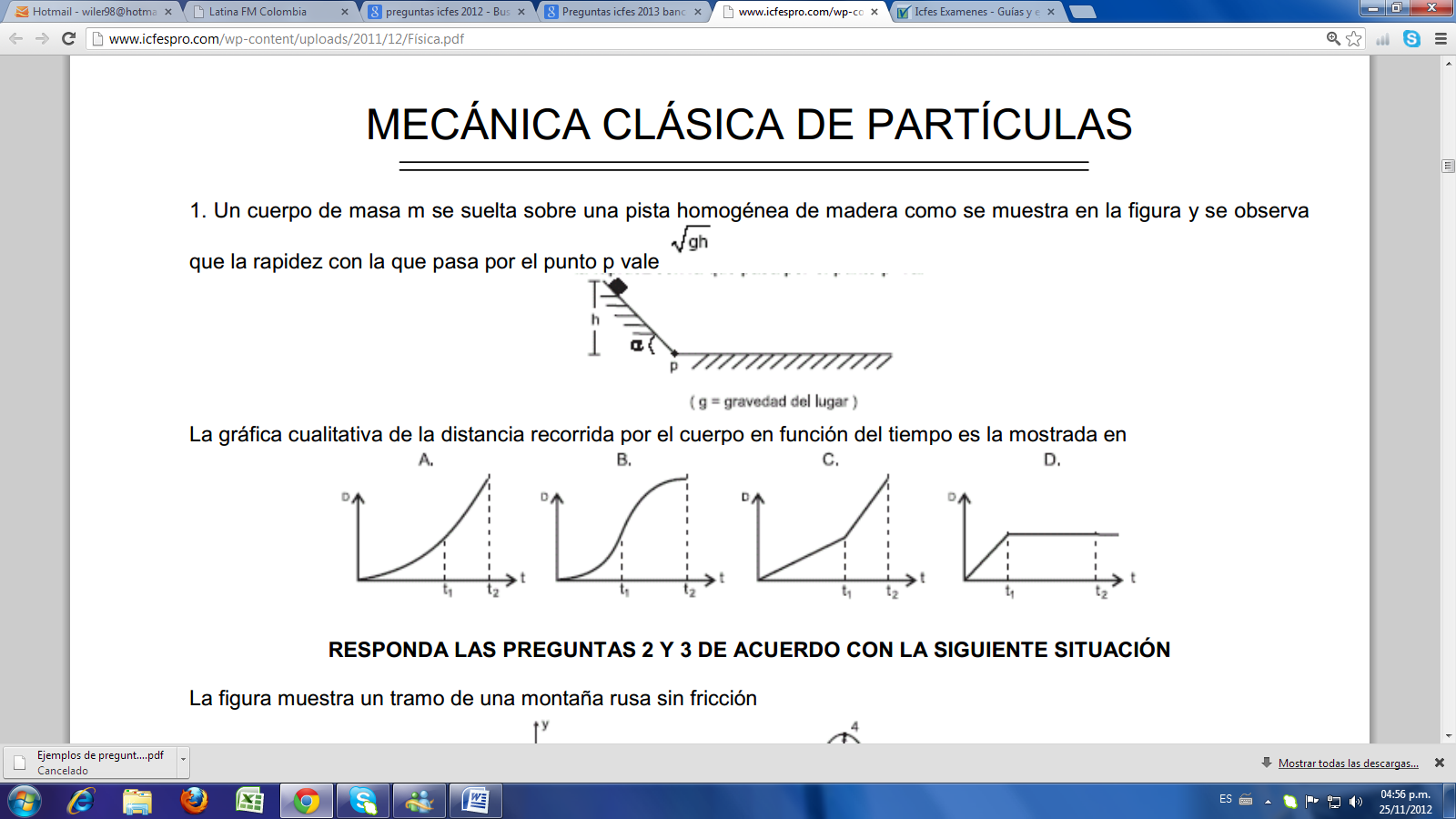 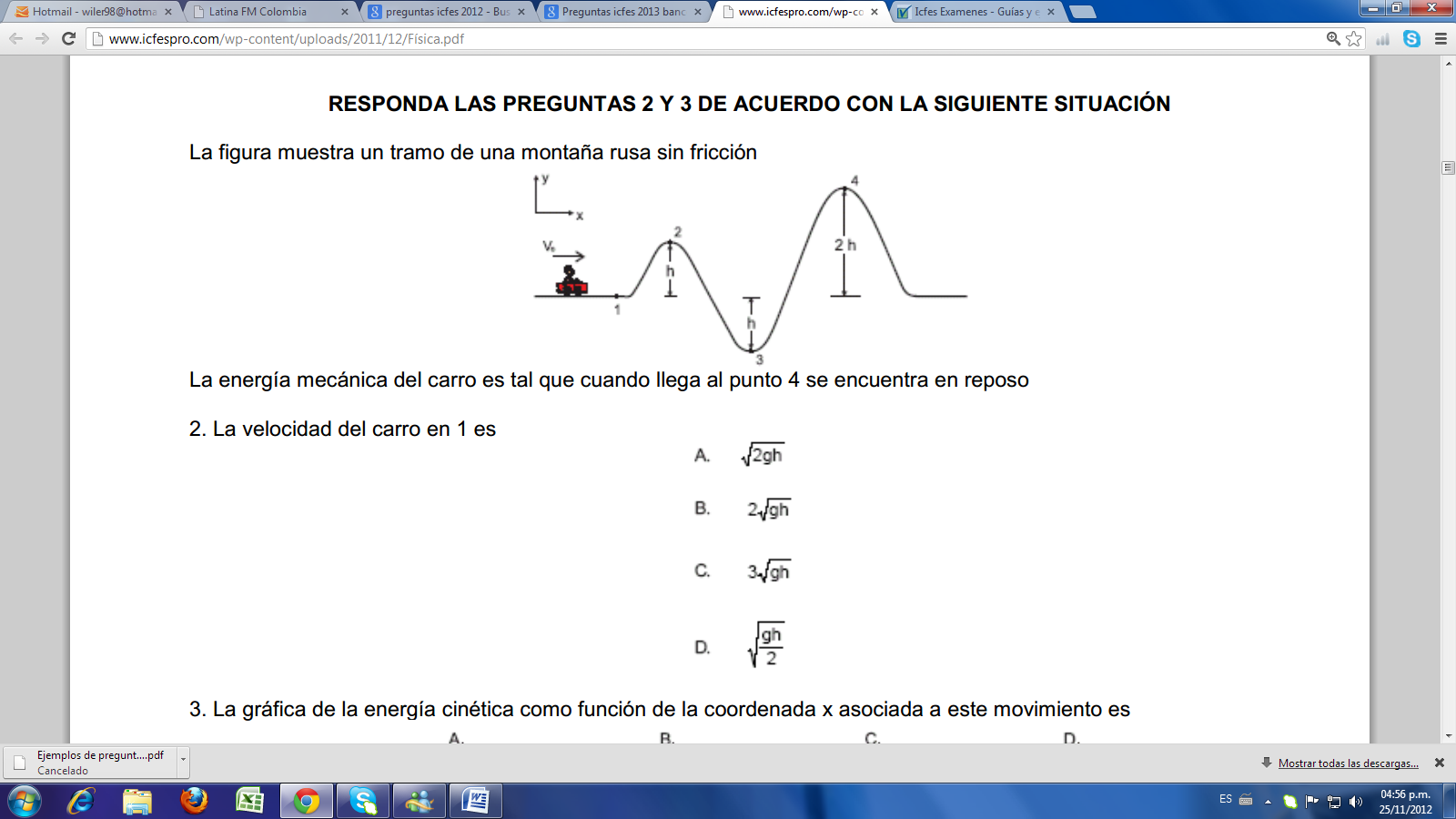 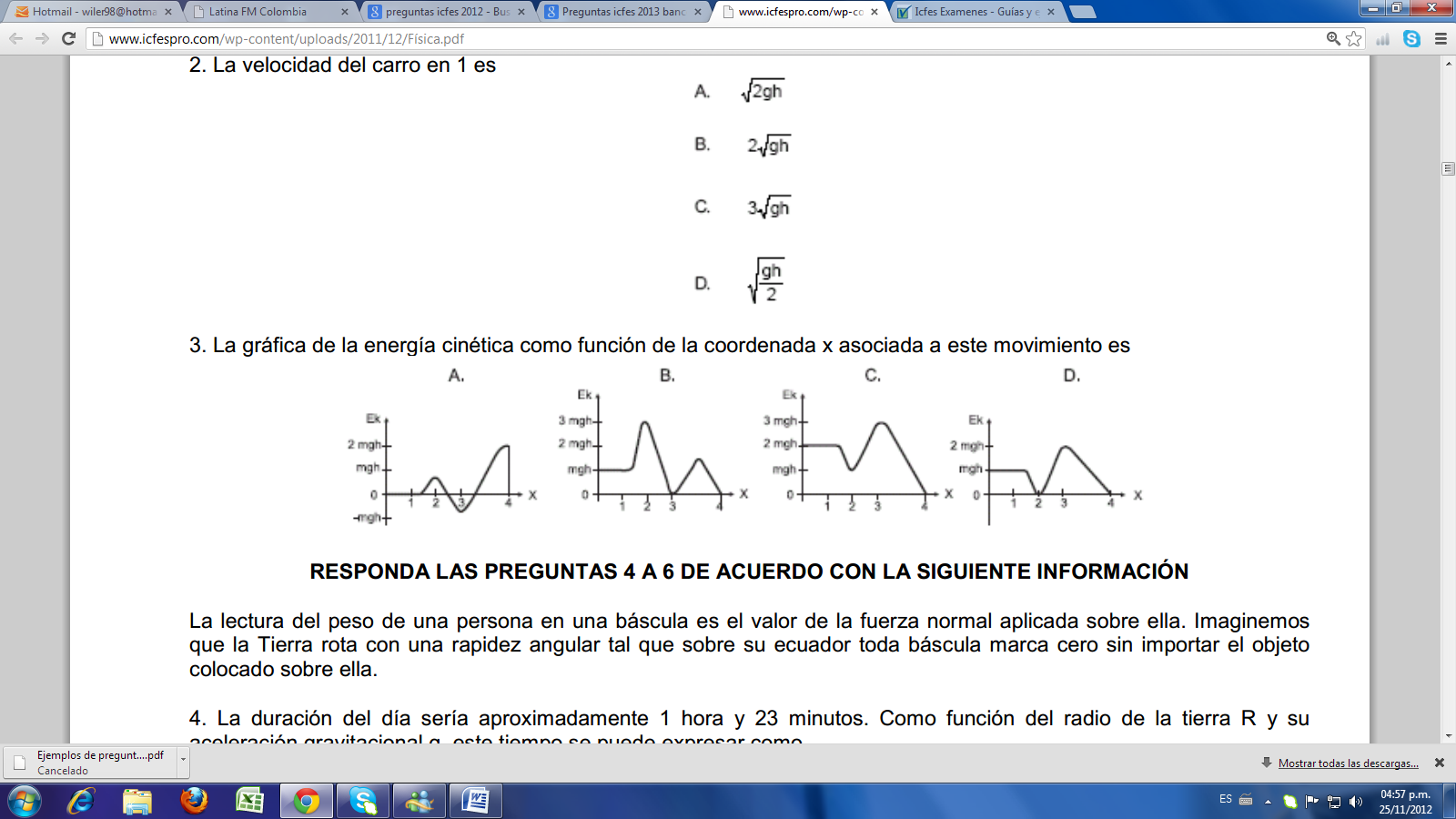 